Please see our guidelines www.nito.no/en/nml-congress-2023/abstracts/ Abstract – maximum 2000 characters minus spaces:Abstract title Corresponding authorPresenting authorCorresponding author is the person who submit the abstract and will be contacted for questions about the poster/research. The presenting author is the person who presents the poster at the course/congress. We highly recommend that corresponding and presenting author is the same person.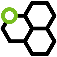 Corresponding author is the person who submit the abstract and will be contacted for questions about the poster/research. The presenting author is the person who presents the poster at the course/congress. We highly recommend that corresponding and presenting author is the same person.Introduction and backgroundThe introduction should briefly be about the background and aim of the study.MethodsThis part includes the study itself and how the work was carried out.Results and findingsPresent the most important results. Do not include all details but remember to include the results that are summarized in the conclusion. Do not add tables, figures, and references in the abstract.ConclusionThe conclusion must be concise and answer the question or hypothesis from the title of the abstract.